Optical Network Is Ready for Future Wire Harness ArchitecturesKDPOF Automotive Gigabit Ethernet Provides Electromagnetic Compatibility, Robustness, and Smooth IntegrationMadrid, Spain, February 7, 2019 – KDPOF – leading supplier for gigabit transceivers over POF (Plastic Optical Fiber) – will present automotive Gigabit Ethernet POF (GEPOF) for future wire harness architectures at stand 18 at the 7th International Conference Automotive Wire Harness on March 26 and 27, 2019 in Ludwigsburg, Germany. "With its inherent galvanic isolation and robustness, the optical Ethernet technology ideally suits current and future in-vehicle network infrastructure," stated Carlos Pardo, CEO and Co-founder of KDPOF. "POF lives up to the challenges of electromagnetic compatibility and safety requirements created by the new 48-volt electrical architecture." A well-supplied and competitive market worldwide ensures seamless integration into the wire harness of the vehicle. The inherent Electromagnetic Compatibility (EMC) makes POF perfectly suitable for applications such as Battery Management Systems (BMS) and Integrated Smart Antenna (ISA) modules. Autonomous driving relies on POF for a redundant system in addition to copper cabling in order to increase safety and avoid the autonomous car locking up if one of the systems is disturbed in some way. Reliable and Robust Network IntegrationPOF cables are very reliable: they can withstand harsh environments, vibrations, and misalignments. In addition, POF allows fast dynamic bending, tight bending, and dark liquid immersion in addition to delivering low noise and robustness regarding in-coupling of electromagnetic fields. As a plastic, wide diameter fiber, POF is cheap to manufacture and install: installation is just easy plug and play; winding and clamping is similar to copper cables. With the first automotive Gigabit Ethernet POF transceiver KD1053, KDPOF provides high connectivity with a flexible digital host interface, low latency, low jitter, and low linking time. The transceiver complies with the standard amendment IEEE Std 802.3bv™ and thus fully meets the requirements of carmakers.Words: 306ImagesAbout KDPOFFabless semiconductor supplier KDPOF provides innovative gigabit and long-reach communications over Plastic Optical Fiber (POF). Making gigabit communication over POF a reality, KDPOF technology supplies 1 Gbps POF links for automotive, industrial, and home networks. Founded in 2010 in Madrid, Spain, KDPOF offers their technology as either ASSP or IP (Intellectual Property) to be integrated in SoCs (System-on-Chips). The adaptive and efficient system works with a wide range of optoelectronics and low-cost large core optical fibers, thus delivering carmakers low risks, costs and short time-to-market. More information is available at www.kdpof.com. KDPOF Knowledge Development for POF, S.L.Ronda de Poniente 14, 2ª Planta28760 Tres CantosSpainE sales@kdpof.comT +34 918043387Media Contact: Mandy Ahlendorfahlendorf communicationE ma@ahlendorf-communication.comT +49 89 41109402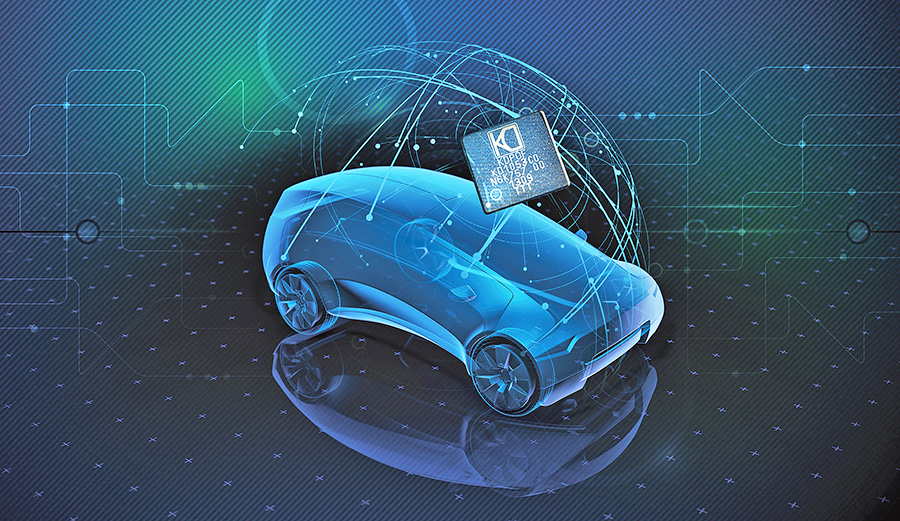 Image 1: Future-ready: KDPOF automotive Gigabit Ethernet provides electromagnetic compatibility, robustness, and smooth integrationCopyright: KDPOFDownload: http://www.ahlendorf-news.com/media/news/images/KDPOF-POF-future-wire-harness-H.jpg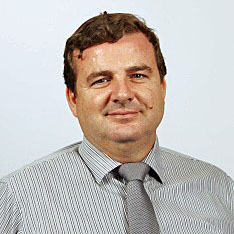 Image 2: Carlos Pardo is CEO and Co-Founder of KDPOFCopyright: KDPOFDownload: http://www.ahlendorf-news.com/media/news/images/KDPOF-Carlos-Pardo-H.jpg